I. ОБЩИЕ ПОЛОЖЕНИЯ 1.1.	Соревнования по фигурному катанию на коньках проводятся в соответствии с данным Положением и на основании: Единого календарного плана физкультурных, спортивных и массовых спортивно-зрелищных мероприятий города Москвы на 2018 год, утвержденного Москомспортом (реестровый номер 19431);Единой всероссийской спортивной классификации 2019-2022г.г.; Распоряжения Москомспорта о государственной аккредитации РОО «Федерация фигурного катания на коньках города Москвы» №346 от 04.12.2015г.; Постановления Президиума ФФКМ №002/18 от 20 августа 2018 года «О проведении спортивных мероприятий в сезоне 2018-2019г.г.»;Правил вида спорта «Фигурное катание на коньках» (номер вида спорта 0500003611-Я), утв. приказом Минспорттуризма России от 30 декабря 2010г. №1299, в редакции приказа Минспорта России от 10 января 2018г. №5; «Специальных и технических правил по одиночному и парному катанию и танцам на льду», принятых 57-м Конгрессом ИСУ в июне 2018 года, с учетом изменений согласно Коммюнике ИСУ № 2176 и 2186.  1.2.	«Турнир на Призы Заслуженного тренера СССР и России В.Н. Кудрявцева» проводятся в целях: развития фигурного катания на коньках в округе; выявления сильнейших спортсменов; популяризации и развития всех видов фигурного катания на коньках в округе. 1.3.	Задачи проведения соревнований:совершенствование спортивного мастерства фигуристов;выполнение разрядных нормативов;популяризация здорового образа жизни;обмен опытом между тренерами, специалистами и спортсменами;подведение итогов спортивной работы в округе.1.4.	В соответствии с требованиями, установленными статьей 26.2 Федерального закона от 4 декабря 2007 года № 329-ФЗ «О физической культуре и спорте в Российской Федерации», запрещается оказывать противоправное влияние на результаты спортивных соревнований, включенных в настоящее Положение об официальных спортивных соревнованиях. 	Противоправным влиянием на результат официального спортивного соревнования признается совершение в целях достижения заранее определенного результата или исхода этого соревнования хотя бы одного из следующих деяний: подкуп спортсменов, спортивных судей, тренеров, руководителей спортивных команд, других участников или организаторов официального спортивного соревнования (в том числе их работников), принуждение или склонение указанных лиц к оказанию такого влияния или совершение этих действий по предварительному сговору с указанными лицами; получение спортсменами, спортивными судьями, тренерами, руководителями спортивных команд, другими участниками или организаторами официального спортивного соревнования (в том числе их работниками) денег, ценных бумаг, иного имущества, пользование указанными лицами услугами имущественного характера, извлечение ими других выгод и преимуществ или их предварительный сговор. Запрещается участие в азартных играх в букмекерских конторах и тотализаторах путем заключения пари: для спортсменов - на официальные спортивные соревнования по виду или видам спорта, по которым они участвуют в соответствующих официальных спортивных соревнованиях; для спортивных судей - на официальные спортивные соревнования по виду или видам спорта, по которым они обеспечивают соблюдение правил вида или видов спорта и положений (регламентов) о соответствующих официальных спортивных соревнованиях; для тренеров - на официальные спортивные соревнования по виду или видам спорта, по которым они проводят тренировочные мероприятия и осуществляют руководство состязательной деятельностью спортсменов, участвующих в соответствующих официальных спортивных соревнованиях; для руководителей спортивных команд - на официальные спортивные соревнования по виду или видам спорта, по которым руководимые ими спортивные команды участвуют в соответствующих официальных спортивных соревнованиях;для других участников официальных спортивных соревнований - на официальные спортивные соревнования по виду или видам спорта, по которым они участвуют в соответствующих официальных спортивных соревнованиях;для спортивных агентов - на официальные спортивные соревнования по виду спорта, в котором они осуществляют свою деятельность. Предотвращение противоправного влияния на результаты официальных спортивных соревнований и борьба с ним осуществляются в соответствии Уголовным кодексом Российской Федерации, иными нормативными правовыми актами Российской Федерации, а также в соответствии с нормами, утвержденными общероссийскими спортивными федерациями. Предварительное расписание соревнований публикуется на www.sportvokrug.ru и www.ffkm.ru по истечении даты окончания приёма заявок. Окончательное расписание публикуется не позднее, чем через 2 часа после окончания мандатной комиссии. Вся информация о соревнованиях (положение, расписание, результаты и т.п.) размещаются на сайтах www.sportvokrug.ru и www.ffkm.ru. II. ПРАВА И ОБЯЗАННОСТИ ОРГАНИЗАТОРОВ 2.1.	Общий контроль за организацией и проведением соревнований осуществляет Региональная общественная организация «Федерация фигурного катания на коньках города Москвы». Непосредственным организатором мероприятия является ГБУ «СШОР «Москвич» Москомспорта.  Непосредственное проведение соревнований возлагается на судейскую коллегию. Судейскую коллегию соревнований утверждает Спортивно-технический комитет Федерации. 	Главный судья соревнований – Ушакова Елена Юрьевна. 	Главный секретарь соревнований – Мацевич Елена Владимировна. 	Главный врач соревнований – Жуков Олег Робертович. Ответственность за соблюдение правил проведения соревнований и соответствие квалификации участников настоящему положению, возлагается на судейскую коллегию и лично на главного судью соревнований. Ответственность за соблюдение медицинских требований и оказание медицинской помощи возлагается на главного врача соревнований.Спортивные сооружения должны быть включены во Всероссийский реестр объектов спорта. III. ОБЕСПЕЧЕНИЕ БЕЗОПАСНОСТИ УЧАСТНИКОВ И ЗРИТЕЛЕЙ3.1.	Обеспечение безопасности участников и зрителей осуществляется в соответствии со следующими нормативно-правовыми актами:Временным положением о порядке организации и проведения массовых культурно-просветительных, театрально-зрелищных, спортивных и рекламных мероприятий в г. Москве, утвержденным распоряжением Мэра Москвы от 05.10.2000 г. № 1054-РМ, с изменениями и дополнениями, утвержденными распоряжением Мэра Москвы от 25 апреля 2002 г. № 248-РМ в редакциях от 25 апреля 2002 г., 18 сентября 2015 г. № 703-РМ и от 30 августа 2016 года № 581-РМ; Приказом Москомспорта от 08.08.2003г. №627-а «Об усилении общественной безопасности в учреждениях, подведомственных Москомспорту»; Постановлением Правительства РФ от 18.04.2014г. №353 «Об утверждении Правил обеспечения безопасности при проведении официальных спортивных соревнований»; Приказом Минздрава России от 01.03.2016 № 134н «О Порядке организации оказания медицинской помощи лицам, занимающимся физической культурой и спортом (в том числе при подготовке и проведении физкультурных мероприятий и спортивных мероприятий), включая порядок медицинского осмотра лиц, желающих пройти спортивную подготовку, заниматься физической культурой и спортом в организациях и (или) выполнить нормативы испытаний (тестов) Всероссийского физкультурно-спортивного комплекса «Готов к труду и обороне»;Иными распорядительными документами по вопросам обеспечения общественной безопасности при проведении спортивных соревнований.В соответствии с приказом Министерства здравоохранения Российской Федерации от 1 марта 2016 г. № 134н «О Порядке организации оказания медицинской помощи лицам, занимающимся физической культурой и спортом (в том числе при подготовке и проведении физкультурных мероприятий и спортивных мероприятий), включая порядок медицинского осмотра лиц, желающих пройти спортивную подготовку, заниматься физической культурой и спортом в организациях и (или) выполнить нормативы испытаний (тестов) Всероссийского физкультурно-спортивного комплекса «Готов к труду и обороне» в местах проведения соревнований непосредственный организатор мероприятия обеспечивает дежурство квалифицированного медицинского персонала, включая спортивного врача, для оказания первой медицинской помощи участникам. Каждый участник соревнований должен иметь медицинский допуск в зачетной книжке спортсмена и оригинале заявки: 3.3.1. В заявке на участие в спортивных соревнованиях проставляется отметка «Допущен» напротив каждой фамилии спортсмена, заверенная подписью врача по спортивной медицине и его личной печатью. Заявка на участие в спортивных соревнованиях подписывается врачом по спортивной медицине с расшифровкой фамилии, имени, отчества (при наличии) и заверяется печатью медицинской организации, имеющей лицензию на осуществление медицинской деятельности, предусматривающей работы (услуги) по лечебной физкультуре и спортивной медицине. 3.3.2. В случае наличия у спортсмена индивидуального медицинского заключения в заявке напротив его фамилии ставится отметка «Допуск от______________ (дата) имеется; к заявке прилагается копия медицинского заключения, оригинал медицинского заключения предъявляется спортсменом главному врачу соревнований (ответственному медицинскому работнику), комиссии по допуску спортсменов к соревнованиям.Каждый участник соревнований должен иметь полис о страховании от несчастных случаев, жизни и здоровья для спортсменов. Фотографирование спортсменов с применением вспышки во время выступлений запрещено. Каждый участник, тренер и представитель делегации обязан соблюдать требования о запрете применения допинговых средств и методов в соответствии с Общероссийскими антидопинговыми правилами, утвержденными приказом Минспорта России от 9 августа 2016 г. № 947 «Об утверждении Общероссийских антидопинговых правил» (в редакции от 17.10.2016). Участники и гости соревнований обязаны строго соблюдать правила соревнований, правила данного положения и правила посещения спортивных сооружений.  IV. ОБЩИЕ СВЕДЕНИЯ О СПОРТИВНОМ СОРЕВНОВАНИИ 4.1. ПРОГРАММА СОРЕВНОВАНИЙ.  Дата проведения соревнований: 18-20 января 2019 года. Название соревнований: Турнир на призы Заслуженного тренера ССР и России В.Н. Кудрявцева».Размер ледовой площадки: 30м х 60м.  Соревнования проводятся в женском и мужском одиночном фигурном катании на коньках по произвольной программе в 3 юношеском, 2 юношеском и 1 юношеском разрядах; по короткой и произвольной программам в 3 спортивном, во 2 спортивном и 1 спортивном разрядах.  4.1.5.	 К участию в соревнованиях допускаются спортсмены в следующие разряды:  3 юношеский разряд; 	2 юношеский разряд;	1 юношеский разряд; 	3 спортивный разряд; 	2 спортивный разряд;	1 спортивный разряд;	КМС (без присвоения).	V. ТРЕБОВАНИЯ К УЧАСТНИКАМ И УСЛОВИЯ ИХ ДОПУСКА 5.1. К участию в соревнованиях допускаются спортсмены спортивных школ, подведомственных Москомспорту, спортивных организаций, клубов города Москвы и субъектов Российской Федерации, при наличии допуска врача к соревнованиям. 5.2. Организатор имеет право ограничить максимальное количество участников. Организатор имеет право не допустить участника без объяснения причин. Все участники соревнований должны быть внесены в именную заявку и иметь допуск врача. В соответствии с ЕВСК спортсмен имеет право выступать по имеющемуся спортивному разряду, юношескому спортивному разряду или по следующему спортивному разряду, юношескому спортивному разряду.Все участники должны иметь в зачетной книжке отметку о сдаче теста по скольжению по предыдущему разряду.VI. ЗАЯВКИ НА УЧАСТИЕ 6.1. Предварительные заявки на участие в соревнованиях подаются в следующем порядке:  - предварительные заявки в электронном виде через сайт www.sportvokrug.ru официальным представителем организации - за 20 дней;   - именные заявки на мандатной комиссии в бумажном виде по установленной форме (приложение 1). 6.2.	После предоставления именной заявки снять спортсмена можно только на основании официального документа, подтверждающего невозможность его участия в соревнованиях (медицинские справки и т.п.). 6.3.	На мандатную комиссию представитель каждой организации должен предъявить: 6.3.1.	Оригинал заявки с медицинским допуском. 6.3.2.	Зачетную классификационную книжку спортсмена с отметкой о
прохождении диспансеризации и с отметкой о сдаче предыдущего теста по скольжению. Оригинал паспорта или свидетельства о рождении спортсмена. Оригинал полиса о страховании от несчастных случаев. Технический лист с заполненными компонентами программ. За три дня до начала соревнований, необходимо отправить на почту: judge1.ffkm@gmail.com файл в формате mp3 с качественной записью музыкального сопровождения программ. В теме указать: Фамилию, имя, разряд. 
Некачественные или не имеющие сопроводительной надписи музыкальные сопровождения для трансляции не принимаются. 6.4.	При отсутствии на мандатной комиссии хотя бы одного из документов, указанных в п.п.6.3.1.-6.3.5, спортсмены к жеребьевке и участию в соревнованиях НЕ ДОПУСКАЮТСЯ !!!  6.5.	Дата, время и место проведения мандатной комиссии публикуется на
www.sportvokrug.ru и www.ffkm.ru не позднее 10 дней до начала соревнований. VII. УСЛОВИЯ ПОДВЕДЕНИЯ ИТОГОВИтоговые места определяются по сумме результатов программ соревнований в соответствии с правилами соревнований по виду спорта «фигурное катание на коньках».В соответствии с правилами соревнований Протокол соревнований публикуется на сайтах www.ffkm.ru и www.sportvokrug.ru не позднее, чем через 10 дней после окончания соревнований. Протокол соревнований предоставляется в Москомспорт на бумажном и электронном носителях в течение 10 дней после окончания соревнований.VIII. НАГРАЖДЕНИЕ ПОБЕДИТЕЛЕЙ И ПРИЗЕРОВУчастники соревнований, занявшие первые места в каждом разряде, награждаются дипломами 1-ой степени.  Участники соревнований, занявшие вторые и третьи места в каждом разряде, награждаются дипломами 2-й и 3-й степени. Победители соревнований и призеры награждаются памятными Подарками, предоставленными АНО «ОЛЕГРИ» - организационным и финансовым партнером соревнований и ФФКМ. IX. УСЛОВИЯ ФИНАНСИРОВАНИЯ    9.1. Расходы, связанные с оплатой работы судей, награждение победителей и призеров медалями, дипломами, памятными подарками осуществляются за счет привлеченных средств РОО «Федерация фигурного катания на коньках города Москвы». Расходы, связанные с командированием участников соревнования (проезд, проживание, питание спортсменов и тренеров) несёт командирующая организация. 9.3. Администрация ГБУ СШОР «Москвич» Москомспорта предоставляет на время проведения соревнований ледовую арену, раздевалки, места для зрителей и необходимые подсобные помещения.    Данное положение является официальным вызовом на соревнования.Приложение 1.ЗАЯВКАНа участие в 	_________(наименование соревнований)От _____________________________________________________________________(полное наименование организации)Руководитель организации	    	(подпись)	(Ф.И.О.)М.П.Представитель команды	    	(подпись)	(Ф.И.О.)Врач Допущено _____ чел. 	    	(подпись)	(Ф.И.О.)М.П.«_____»_______________________201___г. №Ф.И.О.ДатаСп.разрядВыступаетСпортивнаяТренерВизап/пучастникарожд.по разрядуорганизацияврача1.2.3.№п.п.НаименованиесоревнованийМесто проведения соревнованийПланируемое количество участников спортивного соревнования (чел.)Состав команд, участниковСостав команд, участниковСостав команд, участниковСпортивная квалификация спортсменов в соответствии с ЕВСК (спорт. разряд)Группы участников по полу и возрасту (в соответствии с ЕВСК)Программа соревнованийПрограмма соревнованийПрограмма соревнованийПрограмма соревнований№п.п.НаименованиесоревнованийМесто проведения соревнованийПланируемое количество участников спортивного соревнования (чел.)ВсегоВ т. ч.В т. ч.Спортивная квалификация спортсменов в соответствии с ЕВСК (спорт. разряд)Группы участников по полу и возрасту (в соответствии с ЕВСК)Программа соревнованийПрограмма соревнованийПрограмма соревнованийПрограмма соревнований№п.п.НаименованиесоревнованийМесто проведения соревнованийПланируемое количество участников спортивного соревнования (чел.)ВсегоСпортсменов (муж./жен.)тренеровСпортивная квалификация спортсменов в соответствии с ЕВСК (спорт. разряд)Группы участников по полу и возрасту (в соответствии с ЕВСК)Программа соревнованийПрограмма соревнованийПрограмма соревнованийПрограмма соревнований№п.п.НаименованиесоревнованийМесто проведения соревнованийПланируемое количество участников спортивного соревнования (чел.)ВсегоСпортсменов (муж./жен.)тренеровСпортивная квалификация спортсменов в соответствии с ЕВСК (спорт. разряд)Группы участников по полу и возрасту (в соответствии с ЕВСК)Сроки проведения, дата приезда и дата отъезда (при необходимости)Наименование спортивной дисциплины (в соответствии с ВРВС)Номер-код спортивной дисциплины  (в соответствии с ВРВС)Количество видов программы123456789101112131.Турнир по фигурному катанию на коньках «На призы Заслуженного тренера СССР и России В.Н. Кудрявцева» Волгоградский проспект, д.46/15,Ледовый Дворец «Москвич»20020090 девочек и 30 мальчиков,  60 девушек и 20 юношей403 юн,2 юн,1 юн, III, II, I, КМСДевочки и мальчики, девушки и юноши с 9 лет18 – 20.01.2019Одиночное катание05000136114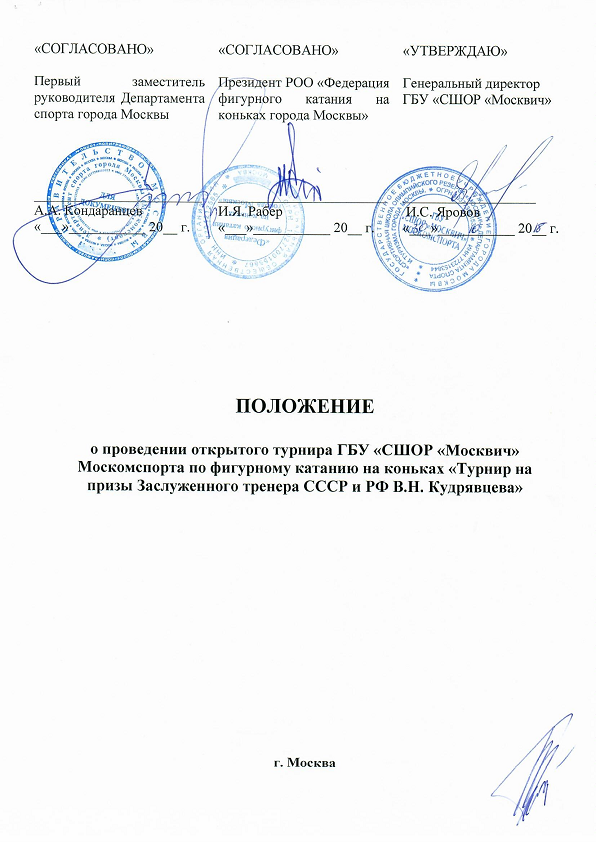 